نموذج مشروع خطة رسالة ماجستير وتعيين مشرف(يعبأ الكتروني)نموذج مشروع خطة رسالة ماجستير وتعيين مشرفعنوان الرسالة:باللغة التي ستكتب بها الرسالة:  مترجمة إلى العربية أو الإنجليزية: تنسيب لجنة الدراسات العليا في القسم المعني 		 موافق			 غير موافق	رقم الجلسة:....................  تاريخها:       /         /	           رقم القرار:......................................ملاحظات: ..................................................................   توقيع رئيس اللجنة: .......................... التاريخ:       /      /(يرفق تقرير معتمد من المشرف ومن رئيس اللجنة عن الندوة المتعلقة بمشروع الخطة)تنسيب لجنة الدراسات العليا في الكلية المعنية موافق			 غير موافقرقم الجلسة:....................  تاريخها:       /         /	           رقم القرار:...................................... ملاحظات: ..................................................................   توقيع رئيس اللجنة: .......................... التاريخ:       /      /قــرار مجـلس كلية الدراسـات العليـــــا موافق			 غير موافقملاحظات:رقم الجلسة:....................  تاريخها:       /         /	           رقم القرار:......................................توقيع عميد كلية الدراسات العليا: .....................................    التاريخ:       /      /*** نسخة الى قسم الرسائل الجامعية والأرشفة /كلية الدراسات العليا. 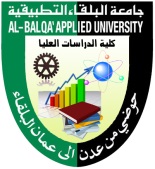 جامعة البلقـــاء التطبـيـقيــةAl-Balqa Applied University 
Faculty of Graduate Studiesكليـة الدراسـات العليا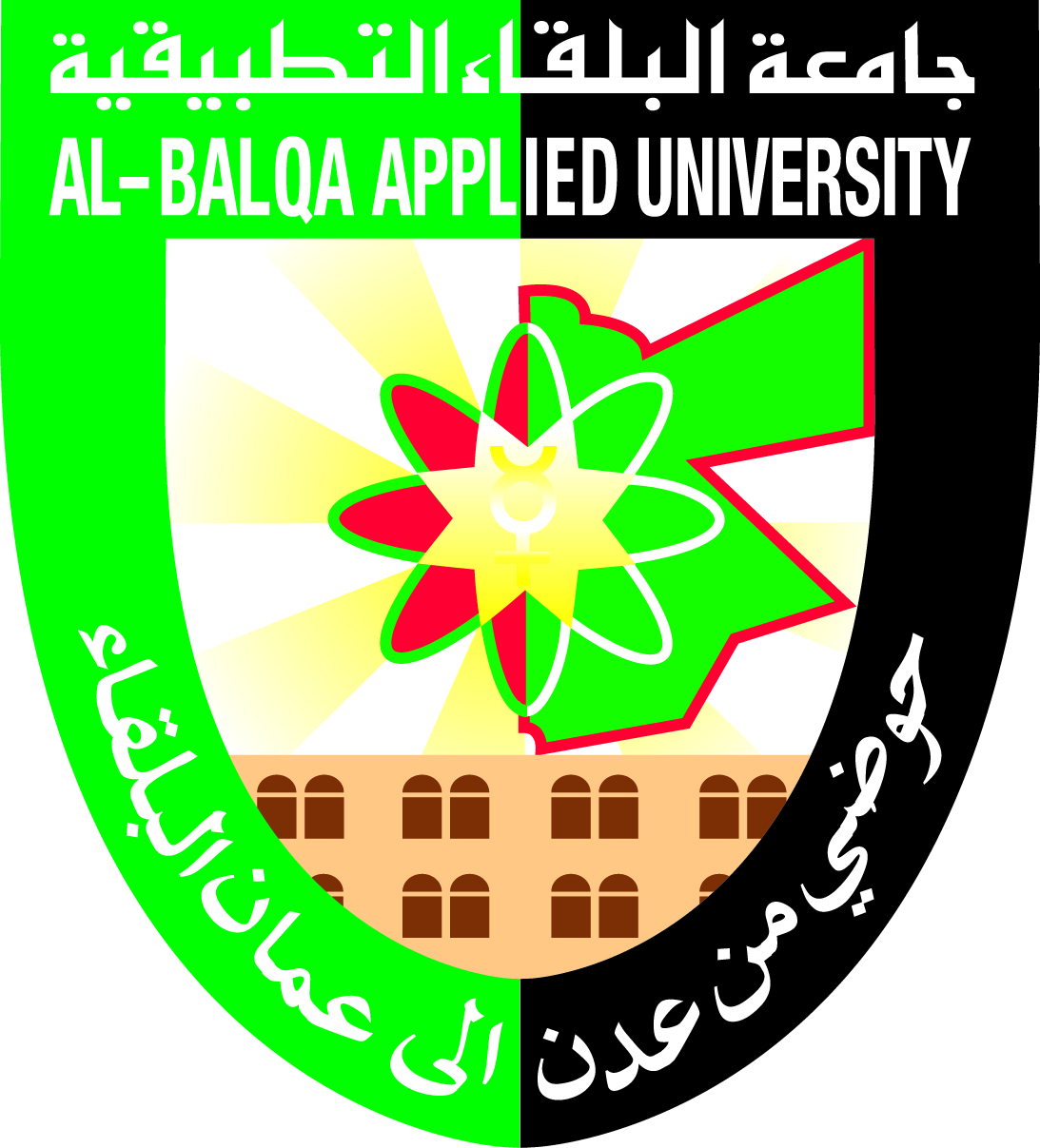 معلومات شخصية:إسم الطالب: ........................................................................ الكلية المعنية: ............................... الجنسية:..........................إسم البرنامج:...............................  الرقم الجامعي:....................فصل الإلتحاق بالبرنامج:.................. العام الجامعي:        /رقم الهاتف: ..........................................البريد الإلكتروني:                        @توقيع الطالب:....................................   التاريخ:     /       /معلومات وحدة القبول والتسجيل:الطالب مسجل منذ الفصل: ................... العام الجامعي:        /في برنامج:..............................................................المسار:  شامل         رسالة وقد أنهى (                 ) ساعة معتمدة،  بمعدل تراكمي (              )عدد الساعات المسجلة لهذا الفصل (                )عدد الفصول التي سجلها الطالب (                )الإنسحاب والتأجيل والإنقطاع:الفصل:                        العام الجامعي:              /الفصل:                        العام الجامعي:              /    يحق له تقديم مشروع خطة رسالة.    لا يحق له تقديم مشروع خطة رسالة للأسباب التالية:توقيع مسجل الدراسات العليا:................. التاريخ:     /       /المشرف:الإسم: .........................................................................الرتبة الأكاديمية:.............................................................تاريخ الحصول على الرتبة الأكاديمية:        /      /    التخصص الدقيق: ............................................................القسم:............................... الكلية المعنية:.........................الطلبة الذين يشرف عليهم عضو هيئة التدريس داخل وخارج الجامعة (باستثناء هذا الطالب):الإسم                               الجامعة1-2-3-4-5-6-توقيع المشرف: ....................................  التاريخ:    /      /المشرف المشارك (إن وجد):الإسم: .........................................................................الرتبة الأكاديمية:.............................................................تاريخ الحصول على الرتبة الأكاديمية:        /      /    التخصص الدقيق: ............................................................القسم:............................... الكلية المعنية:.........................الجامعة / المؤسسة: ........................................................الطلبة الذين يشرف عليهم داخل وخارج الجامعة (باستثناء هذا الطالب):الإسم                                الجامعة1-2-3-4-5-6-توقيع المشرف: ....................................  التاريخ:    /      /جامعة البلقـــاء التطبـيـقيــةAl-Balqa Applied University 
Faculty of Graduate Studiesكليـة الدراسـات العلياإسم الطالب:...................................................................Student Name:.....................................................................يرفق الطالب مشروع الخطة ملتزماً بأحكام المادة 35 "ب" و "ج" من تعليمات منح درجة الماجستير المنشورة على موقع الجامعة وموقع كلية الدراسات العليا.https://www.bau.edu.jo/lows/files/laws/instruction/314.pdf